Publicado en México el 14/03/2024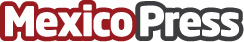 MGID: Tendencias de publicidad nativa permiten conectar con las audiencias y estar en constante evoluciónEstas tendencias se integran perfectamente en el tejido del marketing digital, evolucionando hacia la nueva normalidadDatos de contacto:Rocio PradinesRaku+5491140417960Nota de prensa publicada en: https://www.mexicopress.com.mx/mgid-tendencias-de-publicidad-nativa-permiten Categorías: Telecomunicaciones Comunicación Marketing Innovación Tecnológica Digital Actualidad Empresarial http://www.mexicopress.com.mx